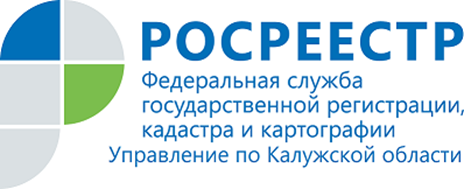 АНОНС01.04.2020«Горячая линия»:ОКАЗАНИЕ УСЛУГ РОСРЕЕСТРА В ЭЛЕКТРОННОМ ВИДЕ07.04.2020 с 10.00 до 12.00 часов Управление Росреестра 
по Калужской области проведет телефонную консультацию в режиме «горячая линия» на тему «Оказание услуг Росреестра в Электронном виде»Какие услуги предоставляются гражданам через портал Росреестра?Какие электронные сервисы Росреестра позволяют более оперативно получить информацию о недвижимости?Какие документы потребуются, чтобы зарегистрировать права на недвижимость в электронном виде?Что такое усиленная квалифицированная электронная подпись, для чего она нужна и как ее получить?В какой срок предоставляются услуги Росреестра в электронном виде?На эти и другие вопросы граждан ответит начальник отдела государственной регистрации недвижимости, регистрации недвижимости в электронном виде Управления Росреестра по Калужской области Татьяна Владимировна КозаченкоТелефон «горячей линии»: 8(4842) 56-47-85 (доб. 171)Об Управлении Росреестра по Калужской областиУправление Федеральной службы государственной регистрации, кадастра и картографии (Росреестр) 
по Калужской области является территориальным органом федерального органа исполнительной власти, осуществляющим функции по государственной регистрации прав на недвижимое имущество и сделок с ним, землеустройства, государственного мониторинга земель, а также функции по федеральному государственному надзору в области геодезии и картографии, государственному земельному надзору, надзору за деятельностью саморегулируемых организаций, организации работы Комиссии по оспариванию кадастровой стоимости объектов недвижимости. Осуществляет контроль за деятельностью подведомственного учреждения Росреестра - филиала ФГБУ «ФКП Росреестра» по Калужской области по предоставлению государственных услуг Росреестра. Исполняющая обязанности руководителя Управления Росреестра по Калужской области – Людмила Димошенкова.http://rosreestr.ru/ Контакты для СМИ+7(4842) 56-47-85 (вн.123), 56-47-83